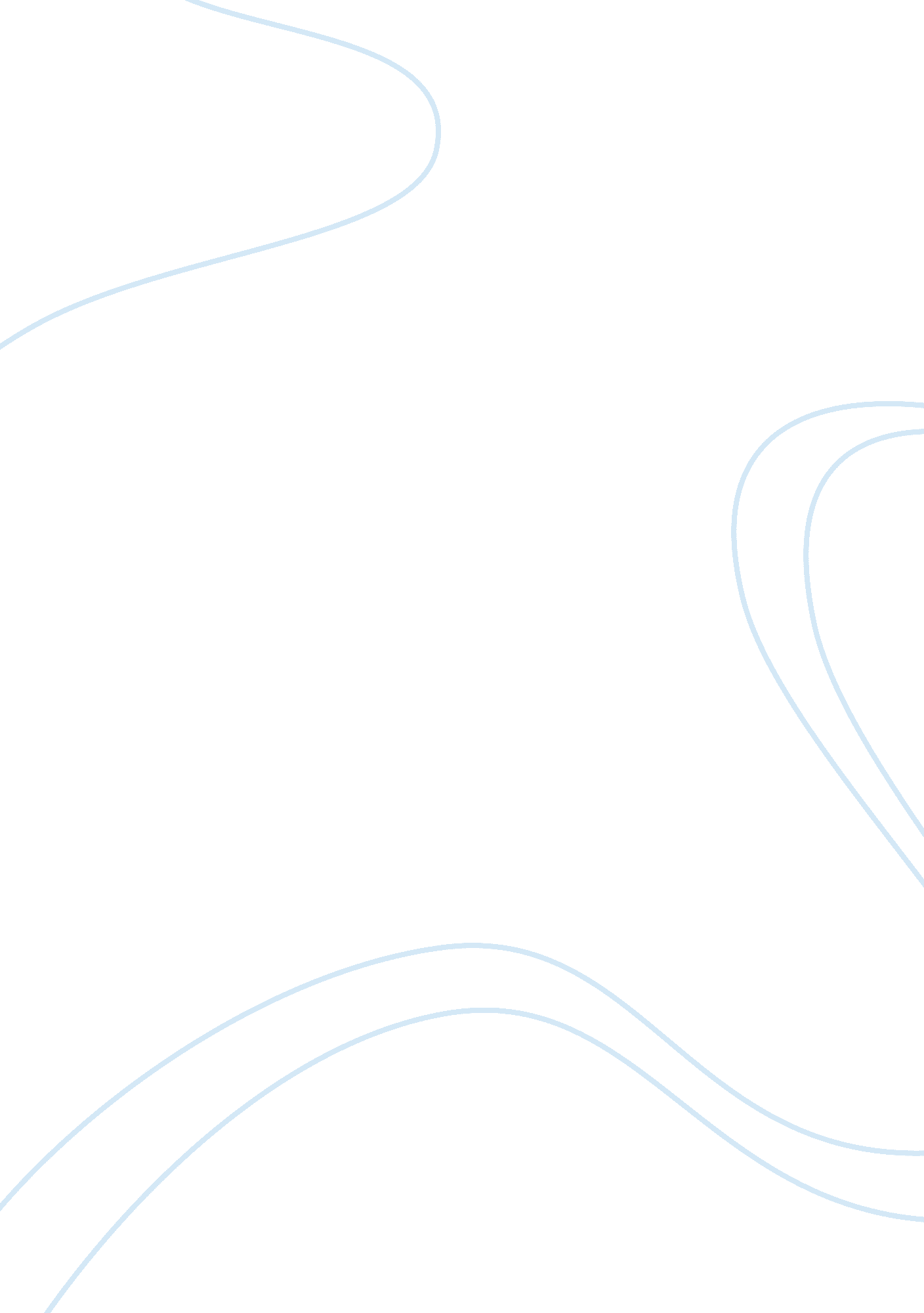 Mrs. casetta – educator of the yearBusiness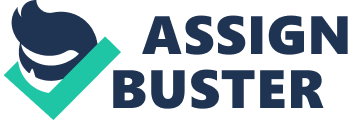 Mrs. Casetta. What can I say about her that is not good? She is the highlight of my high school career and I enjoyed every second in her U. S history class. Even though she is an outgoing person, she did not let that get in the way of being a fabulous teacher. I have learned the most out of her class than I ever will for any classes. Her style of teaching and her personality combined for some potent learning. I clearly remember her helping me on fully understanding every inch of history during the WW I era. She stayed after school for my desire for learning about history for hours. She was always ecstatic when I asked questions during class, showing that I was truly interested and willing to learn. I was never a good writer and she knew this, although she preferred the essay tests over multiple choices, she made sure I was prepared enough to come up with proper answers and if I missed the question she and I would talk about the questions after school until I understood. She keeps students involved with videos and, she makes students think about their ideas to a more in an in-depth level. After having Mrs. Casetta as a U. S history and Political science teacher, she made me understand history and politics are truly not bad. She made me understand them, but not as a skim and do the lesson plan understanding, she stayed on that topic till I got it 100 percent. The way she taught she made sure I got the topic before she moved on. She left no one behind even if it would take the whole class period… she never gave up. My U. S history teacher, Sue Casetta, should be the teacher of the year. 